	ПриложениеОПЕРАТИВНЫЙ ЕЖЕДНЕВНЫЙ ПРОГНОЗвозникновения чрезвычайных ситуаций на территорииРоссийской Федерации на 27 марта 2023 г.ДАЛЬНЕВОСТОЧНЫЙ ФОПрогноз опасных и неблагоприятных метеорологических условийМетеорологическая обстановкаМестами на севере округа снег, гололедица, на юге снег, мокрый снег, дождь, метель, местами туман. На западе Республики Саха (Якутия), на юге Камчатского края, на севере Курильских островов сильный снег, мокрый снег. На западе Республики Саха, (Якутия) сильный ветер с порывами 18-23 м/с, в Магаданской области, Чукотском АО, на севере Курильских островов 15-20 м/с.В Приморском крае на реках продолжается процесс вскрытия рек, который проходит на 8-11 дней раньше средних многолетних сроков. Вскрылись реки западных районов края (бассейн оз. Ханка) и малые реки южных и юго-восточных районов края (бассейн Японского моря).  В бассейне р. Уссури, на реках центральных районов края отмечаются промоины в ледяном покрове, закраины, вода на льду, на реках северных районов сохраняется ледостав.Продолжается весенний приток воды в русла рек. Наиболее интенсивный подъем воды, на 1,4-2,5 м от минимальных зимних значений, отмечается в западных и южных районах края, на отдельных участках рек наблюдается подтопление пониженных пойм ежегодной повторяемости. На реках центральных и северных районов края подъем воды за половодье составляет 0,3-1,2 м. Опасных гидрологических явлений не наблюдается.Водность большинства рек сохраняется повышенной, относительно нормы для этого периода времени. В ближайшие трое суток на реках края продолжится дальнейшее ослабление и разрушение льда, постепенный процесс вскрытия. На реках западных и отдельных южных районов продолжится очищение рек ото льда. Продолжится весенний приток талых вод в русла рек, интенсивность подъема воды составит 0,05-0,6 м. Опасных гидрологических явлений не ожидается.На р. Уссури у г. Лесозаводск, р. Муравейка, р. Тихая, р. Крыловка, р. Илистая, р. Большая Уссурка, р. Малиновка, р. Ореховка наблюдается рост уровня воды на 20-69 см.В Сахалинской области на отдельных реках южных районов продолжается процесс разрушения ледяного покрова. В Камчатском крае продолжается  постепенное развитие весенних процессов. На реках Елизовского, Усть-Большерецкого, Соболевского районов появились и увеличились промоины в ледяном покрове, вода течет поверх льда. На реках с неустойчивым ледоставом наблюдаются остаточные забереги. В уровенном режиме рек существенных изменений не наблюдается. Отмечается преимущественно слабое понижение уровня воды. В Амурской области, ЕАО, Хабаровском крае на отдельных реках юга отмечаются первые признаки разрушения льда – промоины, трещины, вода на льду. На реках других субъектов ДФО сохраняется зимний режим.Японское море, Татарский пролив высота волн 1-2м (4 балла).Охотское море высота волн 2-3.5м (5 баллов).Берингово море высота волн 2-3.5м (5 баллов).2. Прогноз ЧСПриродные и природно-техногенные ЧСПовышается вероятность возникновения чрезвычайных ситуаций «нарушение условий жизнедеятельности населения» на западе Республики Саха, (Якутия), в Магаданской области, Чукотском АО, на севере Курильских островов, связанных с повреждением (обрывом) ЛЭП и линий связи, обрушением слабо укрепленных конструкций (Источник ЧС – сильный порывистый ветер).Существует высокая вероятность ЧС, связанных с затруднением в движении автотранспорта, перекрытием трасс для движения и увеличением количества ДТП на автодорогах федерального, регионального и местного значения, а также в работе аэропортов и вертолетных площадок на севере округа (Источник ЧС –  гололедица), на юге округа (Источник ЧС – туман), на западе Республики Саха (Якутия), на юге Камчатского края, на севере Курильских островов (Источник ЧС – сильный снег), на юге округа (Источник ЧС – метель).Сохраняется высокий риск обрушения кровли зданий и сооружений, сход снега и ледовых образований на людей и припаркованные рядом автомобили (Источник ЧС – значительное накопление снега на крышах зданий, строений, сооружений).Наибольший риск провалов людей и техники под лед сохраняется на водных объектах в Приморском, Хабаровском краях, на юге Амурской области, в Сахалинской области, в Камчатском крае, Еврейской АО. На озерах, водохранилищах, реках, акваториях морей в связи с неустойчивым ледообразованием повышается вероятность отрыва ледовых полей с рыбаками любителями.Возникает вероятность происшествий и чрезвычайных ситуаций в связи с перекрытием дорог, нарушением работы транспорта, повреждением зданий и сооружений, нарушением работы систем жизнеобеспечения населения, угрозой населению, вызванных сходом снежных лавин в горных и лавиноопасных районах Республики Бурятия, Магаданской, Сахалинской областей, Камчатского и Забайкальского краёв, Чукотского АО (Источник ЧС – сход снежных лавин, высота снежного покрова 30 см и более, антропогенная деятельность).Повышается вероятность выявления единичных термических аномалий (в т.ч. в результате разведения костров, выжигания хвороста, лесной подстилки, сухой травы с нарушением требований правил пожарной безопасности в лесу и на участках, непосредственно примыкающих к лесам) на территории Республики Бурятия, Приморского, Забайкальского краев, Еврейской АО, южных районов Амурской области и Хабаровского края.2.2. Техногенные ЧС 	Прогнозируется вероятность возникновения чрезвычайных ситуаций 
локального уровня, связанных с авариями в работе систем коммунального жизнеобеспечения, а также риск возникновения техногенных пожаров (в т.ч. взрывов бытового газа, газовых баллонов), бытовых пожаров (в т.ч. результате обогрева за счет включенных газовых конфорок), в частном секторе с использованием печного отопления на территории округа (Источник ЧС – понижение температуры воздуха, износ оборудования, нарушение и несоблюдение производственно-технологических норм и правил эксплуатации газового оборудования, не соблюдение правил пожарной безопасности).СИБИРСКИЙ ФОПрогноз опасных и неблагоприятных метеорологических условийМетеорологическая обстановкаНа севре округа гололедица, юге местами туман. В центре Красноярского края, Томской, Кемеровской областях, на севере Иркутской области сильный дождь, мокрый снег. В центре Красноярского края, Омской, Новосибирской, Томской областях, на севере Иркутской области, на юге Таймыра сильный ветер с порывами 15-20 м/с.1.2.Гидрологическая обстановка: В Республике Хакасия 25-26 марта на территории Республики Хакасия ожидается повышение дневной температуры воздуха до +10, +15, что приведет к интенсивному снеготаянию. Возможно затопление пониженных участков местности склоновым стоком.В Красноярском крае опасных гидрологических явлений не прогнозируется.На территории центральных, южных районов Красноярского края ожидается аномально теплая погода, повышение дневной температуры воздуха до +13°С,+18°С, что вызовет интенсивное снеготаяние. Возможно затопление пониженных участков местности, населенных пунктов от склонового стока и водой, текущей поверх льда, размыва дорог и дамб на прудах и небольших водохранилищах.В Иркутской области по данным ФГБУ «Иркутское УГМС»: в связи с ожидаемыми высокими дневными температурами воздуха в конце марта – апреле в южных, центральных, западных районах области, в апреле в северных, верхнеленских районах ожидается интенсивное снеготаяние, формирование склонового стока, затопление пониженных участков местности населенных пунктов, разлив малых рек и ручьев. В ближайшие сутки продолжится отступление кромки ледостава на р. Ангара на 1-3 км.Повышение уровня воды (на 27-30 см) отмечается на р. Обь у г. Новосибирск.Прогноз ЧСПриродные и природно-техногенные ЧСПовышается вероятность возникновения чрезвычайных ситуаций «нарушение условий жизнедеятельности населения» в центре Красноярского края, Омской, Новосибирской, Томской областях, на севере Иркутской области, на юге Таймыра, связанных с повреждением (обрывом) ЛЭП и линий связи, обрушением слабо укрепленных конструкций (Источник ЧС – сильный порывистый ветер).Существует высокая вероятность ЧС, связанных с затруднением в движении автотранспорта, перекрытием трасс для движения и увеличением количества ДТП на автодорогах федерального, регионального и местного значения, а также в работе аэропортов и вертолетных площадок на севере округа (Источник ЧС – гололедица), на юге округа (Источник ЧС – туман).Сохраняется высокий риск обрушения кровли зданий и сооружений, сход снега и ледовых образований на людей и припаркованные рядом автомобили (Источник ЧС – значительное накопление снега на крышах зданий, строений, сооружений).Наибольший риск провалов людей и техники под лед сохраняется на водных объектах в Республике Алтай, Алтайском крае, Омской области. На озерах, водохранилищах, реках и других водоемах в связи с неустойчивым ледообразованием повышается вероятность отрыва ледовых полей с рыбаками любителями.Возникает вероятность происшествий и чрезвычайных ситуаций в связи с перекрытием дорог, нарушением работы транспорта, повреждением зданий и сооружений, нарушением работы систем жизнеобеспечения населения, угрозой населению, вызванных сходом снежных лавин в горных и лавиноопасных районах республик Алтай, Тыва, Хакасия, Красноярского края, Иркутской, Кемеровской областей (Источник ЧС – сход снежных лавин, высота снега 30 см и более).Повышается вероятность выявления единичных термических аномалий (в т.ч. в результате разведения костров, выжигания хвороста, лесной подстилки, сухой травы с нарушением требований правил пожарной безопасности в лесу и на участках, непосредственно примыкающих к лесам) на территории Республики Алтай, Алтайского края.2.2. Техногенные ЧС Прогнозируется вероятность возникновения чрезвычайных ситуаций 
локального уровня, связанных с авариями в работе систем коммунального жизнеобеспечения, а также риск возникновения техногенных пожаров (в т.ч. взрывов бытового газа, газовых баллонов), бытовых пожаров (в т.ч. результате обогрева за счет включенных газовых конфорок), в частном секторе с использованием печного отопления на территории округа (Источник ЧС – понижение температуры воздуха, износ оборудования, нарушение и несоблюдение производственно-технологических норм и правил эксплуатации газового оборудования, не соблюдение правил пожарной безопасности).УРАЛЬСКИЙ ФО1. Прогноз опасных и неблагоприятных метеорологических условийМетеорологическая обстановкаНа севре округа гололедица, метель. Местами на территории округа дождь, мокрый снег. На севере Свердловской области сильный дождь, местами мокрый снег. На востоке Ямало-Ненецкого АО сильный снег. В Свердловской, Челябинской, Курганской, Тюменской областях ветер с порывами до 15 м/с, на востоке Ямало-Ненецкого АО до 15-20 м/с.1.2.Гидрологическая обстановка: В Курганской области повышение уровня воды (на 21-51 см) отмечается на р. Исеть у г. Шадринск (Курганская область).В Свердловской области в связи с повышением среднесуточной температуры воздуха процесс ледообразования на реках и водоемах области приостановится. 
На водохранилищах с нарушенным термическим режимом и малых реках ожидается ослабление льда и уменьшение толщины льда.В Челябинской области на реках ледостав. Вскрытие рек бассейна Тобола (р. Миасс, р. Тогузак, р. Уй, р. Увелька, р. Карталы-Аят) и левых притоках р. Урал ожидается с 22 марта по 5 апреля. Ледоход с 5 по 15 апреля. Пик половодья ожидается c 5 по 15 апреля. Вскрытие рек бассейна Камы (р. Уфа, р. Юрюзань, р. Ай, р. Тюлюк, р. Сим, р. Куса) ожидается с 1 по 10 апреля. Ледоход с 10 по 20 апреля. Пик половодья ожидается с 10 по 20 апреля, второй пик с 1 по 10 мая. На реках бассейна Тобола и левых притоках Урала половодье продлится с 1 апреля по 10 мая, на реках бассейна Камы и верховьях р. Урал до Магнитогорска с 5 апреля по 31 мая.Повышение уровня воды (на 27-30 см) отмечается на р. Миасс у с. Новоандреевка (Челябинская область).2. Прогноз ЧС2.1. Природные и природно-техногенные ЧС  Повышается вероятность возникновения чрезвычайных ситуаций «нарушение условий жизнедеятельности населения» в Свердловской, Челябинской, Курганской, Тюменской областях, на востоке Ямало-Ненецкого АО, связанных с повреждением (обрывом) ЛЭП и линий связи, обрушением слабо укрепленных конструкций (Источник ЧС – сильный порывистый ветер).Существует высокая вероятность ЧС, связанных с затруднением в движении автотранспорта, перекрытием трасс для движения и увеличением количества ДТП на автодорогах федерального, регионального и местного значения, а также в работе аэропортов и вертолетных площадок на севере округа (Источник ЧС – гололедица, метель), на востоке Ямало-Ненецкого АО (Источник ЧС – сильный снег).Сохраняется высокий риск обрушения кровли зданий и сооружений, сход снега и ледовых образований на людей и припаркованные рядом автомобили (Источник ЧС – значительное накопление снега на крышах зданий, строений, сооружений).Наибольший риск провалов людей и техники под лед сохраняется на водных объектах южных территорий округа. На озерах, водохранилищах, реках и других водоемах в связи с неустойчивым ледообразованием повышается вероятность отрыва ледовых полей с рыбаками любителями.Возникают риски происшествий на территории Челябинской  области, вызванных повреждением опор ЛЭП, перекрытием автомобильных и железных дорог, разрушением объектов инфраструктуры и нарушением жизнеобеспечения населения (Источник ЧС – техногенная и антропогенная деятельность).2.2. Техногенные ЧСПрогнозируется вероятность возникновения чрезвычайных ситуаций  локального уровня, связанных с авариями в работе систем коммунального жизнеобеспечения, а также риск возникновения техногенных пожаров (в т.ч. взрывов бытового газа) на территории округа (Источник ЧС – износ оборудования, нарушение и несоблюдение производственно-технологических норм и правил эксплуатации газового оборудования).ПРИВОЛЖСКИЙ ФО1. Прогноз опасных и неблагоприятных метеорологических условийМетеорологическая обстановкаМестами на территории округа дождь. В Московской, Тульской, Рязанской, Белгородской, Липецкой, Воронежской, Тамбовской, Костромской, Ивановской, Владимировской областях сильный дождь. На вей территории округа ветер с порывами до 15 м/с.  1.2.Гидрологическая обстановка: Повышение уровня воды (на 24-135 см), связанное с развитием половодья, отмечается на реках Оренбургской, Кировской, Пензенской, Нижегородской, Самарской, Ульяновской областей, Татарстана, Мордовии, Чувашии, Башкортостана. Местами затоплены поймы рек. Уровень воды выше неблагоприятных отметок наблюдается на р. Мокша у г. Темников, р. Инсар у г. Саранск, р. Исса у г. Паево (Мордовия), р. Сура у г. Алатырь (Чувашия). 2. Прогноз ЧС2.1. Природные и природно-техногенные ЧСПовышается вероятность возникновения чрезвычайных ситуаций «нарушение условий жизнедеятельности населения» на всей территории округа, связанных с повреждением (обрывом) ЛЭП и линий связи, обрушением слабо укрепленных конструкций (Источник ЧС – порывистый ветер).Существует риск возникновения чрезвычайных ситуаций, связанных с подтоплением пониженных участков местности, низководных мостов, подмывом дорог в Ульяновской, Нижегородской, Оренбургской, Самарской, республиках Татарстан, Мордовия, Чувашской, Удмуртской республиках (Источник ЧС – осадки на фоне высокой водности, высокие уровни воды, неисправность и замусоривание коллекторно-дренажных систем, кратковременные подъемы на реках).Наибольший риск провалов людей и техники под лед сохраняется на водных объектах на территории республик Башкортостан, Татарстан, Удмуртской Республики, Кировской, Оренбургской, Нижегородской, Самарской, Ульяновской областей, Пермского края. На озерах, водохранилищах, реках и других водоемах в связи с неустойчивым ледообразованием повышается вероятность отрыва ледовых полей с рыбаками любителями.2.2 Техногенные ЧС Прогнозируется вероятность возникновения чрезвычайных ситуаций  локального уровня, связанных с авариями в работе систем коммунального жизнеобеспечения, а также риск возникновения техногенных пожаров (в т.ч. взрывов бытового газа) на территории округа (Источник ЧС – износ оборудования, нарушение и несоблюдение производственно-технологических норм и правил эксплуатации газового оборудования).ЮЖНЫЙ ФОПрогноз опасных и неблагоприятных метеорологических условийМетеорологическая обстановкаМестами на территории округа дождь. В Ростовской области сильный дождь, местами туман. В Республике Крым, г. Севастополь, Ростовской, Волгоградской областях ветер с порывами 12-17м/с.Гидрологическая обстановкаМестами затоплены поймы рек Волгоградской области. Подъем уровня воды (на 24- 110 см) наблюдается на р. Кубань у ст-цы Ладожская, р. Пшеха (Краснодарский край), р. Белая, р. Курджипс (Адыгея).Черное море высота волн 0.5-1м (3 балла).Азовское море и Керченский пролив высота волн 0.5-1м (3 балла).2. Прогноз ЧС2.1. Природные и природно-техногенные ЧСПовышается вероятность возникновения чрезвычайных ситуаций «нарушение условий жизнедеятельности населения» в Республике Крым, г. Севастополь, Ростовской, Волгоградской областях, связанных с повреждением (обрывом) ЛЭП и линий связи, обрушением слабо укрепленных конструкций (Источник ЧС – порывистый ветер).Существует высокая вероятность ЧС, связанных с затруднением в движении автотранспорта, перекрытием трасс для движения и увеличением количества ДТП на автодорогах федерального, регионального и местного значения, а также в работе аэропортов и вертолетных площадок в Ростовской области (Источник ЧС – туман).Возникают риски происшествий в низкогорных районах Республики Крым, Краснодарского края, г. Севастополь, вызванных повреждением опор ЛЭП, перекрытием автомобильных и железных дорог, разрушением объектов инфраструктуры и нарушением жизнеобеспечения населения (Источник ЧС – оползни, обвалы, провалы грунта, антропогенная деятельность).Сохраняется вероятность ЧС и происшествий в горных районах выше 2000 м над уровнем моря в Республике Адыгея, Краснодарском крае, вызванных угрозой травматизма населению, спортсменам, туристам (Источник ЧС – высота снега 30 см и более, антропогенная деятельность).Повышается вероятность выявления единичных термических аномалий (в т.ч. в результате разведения костров, выжигания хвороста, лесной подстилки, сухой травы с нарушением требований правил пожарной безопасности в лесу и на участках, непосредственно примыкающих к лесам) на территории Республики Калмыкия, Краснодарского края, Астраханской области, севера Ростовской и юга Волгоградской областей.2.2. Техногенные ЧС Прогнозируется вероятность возникновения чрезвычайных ситуаций  локального уровня, связанных с авариями в работе систем коммунального жизнеобеспечения, а также риск возникновения техногенных пожаров (в т.ч. взрывов бытового газа) на территории округа (Источник ЧС – износ оборудования, нарушение и несоблюдение производственно-технологических норм и правил эксплуатации газового оборудования).СЕВЕРО-КАВКАЗСКИЙ ФО1. Прогноз опасных и неблагоприятных метеорологических условий1.1 Метеорологическая обстановкаМестами на территории округа дождь, туман.1.2.Гидрологическая обстановка.	Подъем уровня воды (на 23-30 см) наблюдается на р. Терек (Чеченская Республика), р. Аварское Койсу (Республика Дагестан).Каспийское море: высота волн 0.5-1м (3 балла).2. Прогноз ЧС2.1. Природные и природно-техногенные ЧССуществует высокая вероятность ЧС, связанных с затруднением в движении автотранспорта, перекрытием трасс для движения и увеличением количества ДТП на автодорогах федерального, регионального и местного значения, а также в работе аэропортов и вертолетных площадок на территории округа (Источник ЧС – туман).Сохраняются риски происшествий в низкогорных районах Чеченской Республики, республик Северная Осетия-Алания, Дагестан, Ингушетия, Кабардино-Балкарской, Карачаево-Черкесской республик, вызванных повреждением опор ЛЭП, газо-, водо-, нефтепроводов; перекрытием дорог; разрушением объектов инфраструктуры и нарушением жизнеобеспечения населения (Источник ЧС – оползни, обвалы, провалы грунта, антропогенная деятельность).Возникает вероятность происшествий и чрезвычайных ситуаций в связи с перекрытием дорог, нарушением работы транспорта, повреждением зданий и сооружений, нарушением работы систем жизнеобеспечения населения, угрозой травматизма населению, спортсменам, туристам, вызванных сходом снежных лавин в горных и лавиноопасных районах Кабардино-Балкарской, Карачаево-Черкесской республик, республик Северная Осетия-Алания, Ингушетия, Дагестан, Чеченской Республики (Источник ЧС – сход снежных лавин, высота снежного покрова 30 см и более,  антропогенная деятельность).Повышается вероятность выявления единичных термических аномалий (в т.ч. в результате разведения костров, выжигания хвороста, лесной подстилки, сухой травы с нарушением требований правил пожарной безопасности в лесу и на участках, непосредственно примыкающих к лесам) на территории севера Республики Дагестан и Чеченской Республики, северо-восточных районов Ставропольского края.2.2. Техногенные ЧС Прогнозируется вероятность возникновения чрезвычайных ситуаций  локального уровня, связанных с авариями в работе систем коммунального жизнеобеспечения, а также риск возникновения техногенных пожаров (в т.ч. взрывов бытового газа) на территории округа (Источник ЧС – износ оборудования, нарушение и несоблюдение производственно-технологических норм и правил эксплуатации газового оборудования).СЕВЕРО-ЗАПАДНЫЙ ФО1. Прогноз опасных и неблагоприятных метеорологических условийМетеорологическая обстановкаНа юге Республики Карелия, в Архангельской области снег, мокрый снег. В Ленинградской, Калининградской, Псковской, Новгородской, Вологодской областях дождь, мокрый снег. На юге Республике Коми сильный снег, мокрый снег, метель, налипание мокрого снега. На севере округа гололедица.  На юге республик Карелия, Коми, Архангельской, Калининградской областях, Ненецком АО ветер с порывами 12-17м/с. В Ненецком АО переменная облачность. Местами слабый снег, гололедица. Температура ночью -16…-110, днем -10…-501.2.Гидрологическая обстановка.Повышение уровня воды (на 24-135 см), связанное с развитием половодья, отмечается на реках Псковской, Ленинградской, Новгородской областей. Местами затоплены поймы рек.Баренцево море высота волн 1-2 м (4 балла).Белое море высота волн 1-2 м (4 балла).Балтийское море высота волн 1-2 м (4 балла).2. Прогноз ЧС2.1. Природные и природно-техногенные ЧСПовышается вероятность возникновения чрезвычайных ситуаций «нарушение условий жизнедеятельности населения» на юге республик Карелия, Коми, Архангельской, Калининградской областях, Ненецком АО, связанных с повреждением (обрывом) ЛЭП и линий связи, обрушением слабо укрепленных конструкций (Источник ЧС – порывистый ветер), на юге Республике Коми (Источник ЧС – налипание мокрого снега).Существует высокая вероятность ЧС, связанных с затруднением в движении автотранспорта, перекрытием трасс для движения и увеличением количества ДТП на автодорогах федерального, регионального и местного значения, а также в работе аэропортов и вертолетных площадок на юго-западе округа (Источник ЧС – туман), на севере округа (Источник ЧС – гололедица), на юге Республике Коми (Источник ЧС – сильный снег, метель).Сохраняется высокий риск обрушения кровли зданий и сооружений, сход снега и ледовых образований на людей и припаркованные рядом автомобили (Источник ЧС – значительное накопление снега на крышах зданий, строений, сооружений).Наибольший риск провалов людей и техники под лед сохраняется на водных объектах на территории Новгородской, Псковской областей. На озерах, водохранилищах, в руслах рек, в прибрежных акваториях морей в связи с неустойчивым ледообразованием повышается вероятность отрыва ледовых полей с рыбаками любителями.Сохраняется вероятность ЧС и происшествий в горных районах Мурманской области, вызванных угрозой населению, спортсменам, туристам (Источник ЧС – высота снежного покрова 30 см и более).Повышается вероятность выявления единичных термических аномалий (в т.ч. в результате разведения костров, выжигания хвороста, лесной подстилки, сухой травы с нарушением требований правил пожарной безопасности в лесу и на участках, непосредственно примыкающих к лесам) на территории Калининградской области.2.2. Техногенные ЧСПрогнозируется вероятность возникновения чрезвычайных ситуаций  локального уровня, связанных с авариями в работе систем коммунального жизнеобеспечения, а также риск возникновения техногенных пожаров (в т.ч. взрывов бытового газа) на территории округа (Источник ЧС – износ оборудования, нарушение и несоблюдение производственно-технологических норм и правил эксплуатации газового оборудования).ЦЕНТРАЛЬНЫЙ ФО1. Прогноз опасных и неблагоприятных метеорологических условийМетеорологическая обстановкаМестами на территории округа дождь. В Московской, Тульской, Рязанской, Белгородской, Липецкой, Воронежской, Тамбовской, Костромской, Ивановской, Владимирской областях сильный дождь. На всей территории округа ветер с порывами до 15м/с.1.2.Гидрологическая обстановка.Повышение уровня воды (на 24-135 см), связанное с развитием половодья, отмечается на реках Тверской, Московской, Калужской, Рязанской, Калужской, Ярославской, Тульской, Владимирской областей. 25-28 марта на малых и средних реках Московской области возможно достижение опасной отметки. Рост уровня воды (на 34-76 см) наблюдается на р. Вязьма, р. Вопь, р. Сож, р. Хмара, р. Днепр у с. Болшево, на участке с. Соловьево (Смоленская область) – г. Смоленск. Местами затоплены поймы рек Воронежской, Липецкой, Брянской областей. Уровень воды выше неблагоприятной отметки отмечается на р. Сейм у г. Рыльск (Курская область).2. Прогноз ЧС	2.1. Природные и природно-техногенные ЧСПовышается вероятность возникновения чрезвычайных ситуаций «нарушение условий жизнедеятельности населения» на территории округа, связанных с повреждением (обрывом) ЛЭП и линий связи, обрушением слабо укрепленных конструкций (Источник ЧС – порывистый ветер).Существует риск возникновения чрезвычайных ситуаций, связанных с подтоплением пониженных участков местности, низководных мостов, подмывом дорог в Рязанской, Тульской, Смоленской, Московской, Калужской, Курской областях (Источник ЧС – осадки на фоне высокой водности, высокие уровни воды, неисправность и замусоривание коллекторно-дренажных систем, кратковременные подъемы на реках).Наибольший риск провалов людей и техники под лед сохраняется на водных объектах в Тверской, Ярославской, Костромской, Ивановской, Смоленской, Брянской, Липецкой, Белгородской, Воронежской, Владимирской, Московской областях. На озерах, водохранилищах, в руслах рек, в связи с неустойчивым ледообразованием повышается вероятность отрыва ледовых полей с рыбаками любителями.2.2. Техногенные ЧСПрогнозируется вероятность возникновения чрезвычайных ситуаций  локального уровня, связанных с авариями в работе систем коммунального жизнеобеспечения, а также риск возникновения техногенных пожаров (в т.ч. взрывов бытового газа) на территории округа (Источник ЧС – износ оборудования, нарушение и несоблюдение производственно-технологических норм и правил эксплуатации газового оборудования).г. МОСКВА1. Прогноз опасных и неблагоприятных метеорологических условийОблачно с прояснениями. Ночью небольшой дождь, температура в Москве 2...4°, по области 0...5°. Днем местами небольшой дождь, температура в Москве 10...12°, по области 7...12°. Ветер юго-западный и  западный, 4-9 м/с.2. Прогноз ЧС2.1. Природные и природно-техногенные ЧС не прогнозируются.2.2. Техногенные ЧСПрогнозируется вероятность возникновения чрезвычайных ситуаций  локального уровня, связанных с авариями в работе систем коммунального жизнеобеспечения, а также риск возникновения техногенных пожаров (в т.ч. взрывов бытового газа) на территории округа (Источник ЧС – износ оборудования, нарушение и несоблюдение производственно-технологических норм и правил эксплуатации газового оборудования).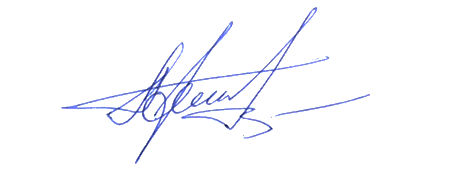 ВрИО начальника 5 НИЦ                                                                         А.Н. Гордиенко26 марта 2023Исп.: Влад И.В..8 (495) 983 65 48, доб. 43-46